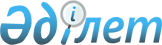 О внесении изменений в решение XXXIV сессии Жезказганского городского маслихата от 6 декабря 2011 года N 34/413 "О городском бюджете на 2012-2014 годы"
					
			Утративший силу
			
			
		
					Решение Жезказганского городского маслихата Карагандинской области от 11 декабря 2012 года N 11/90. Зарегистрировано Департаментом юстиции Карагандинской области 14 декабря 2012 года N 2033. Прекращено действие в связи с истечением срока, на который решение было принято (письмо Жезказганского городского маслихата Карагандинской области от 12 мая 2015 года № 113/01)      Сноска. Прекращено действие в связи с истечением срока, на который решение было принято (письмо Жезказганского городского маслихата Карагандинской области от 12.05.2015 № 113/01).

      В соответствии с Бюджетным кодексом Республики Казахстан от 4 декабря 2008 года, Законом Республики Казахстан от 23 января 2001 года "О местном государственном управлении и самоуправлении в Республике Казахстан" Жезказганский городской маслихат РЕШИЛ:



      1. Внести в решение XXXIV сессии Жезказганского городского маслихата от 6 декабря 2011 года N 34/413 "О городском бюджете на 2012-2014 годы" (зарегистрированное в Реестре государственной регистрации нормативных правовых актов за номером 8-2-147, опубликованное 6 января 2012 года N 1 (7751), 13 января 2012 года N 2 (7752) газеты "Сарыарқа" и 6 января 2012 года N 1 (297), 13 января 2012 года N 2 (298) газеты "Жезказганская правда"), с внесенными изменениями решением IV сессии Жезказганского городского маслихата от 19 марта 2012 года N 4/25 "О внесении изменений в решение XXXIV сессии Жезказганского городского маслихата от 6 декабря 2011 года N 34/413 "О городском бюджете на 2012-2014 годы" (зарегистрированное в Реестре государственной регистрации нормативных правовых актов за номером 8-2-151, опубликованное 27 апреля 2012 года N 18 (7768) газеты "Сарыарқа" и 27 апреля 2012 года N 17 (313) газеты "Жезказганская правда"), с внесенными изменениями решением V сессии Жезказганского городского маслихата от 10 апреля 2012 года N 5/42 "О внесении изменений в решение XXXIV сессии Жезказганского городского маслихата от 6 декабря 2011 года N 34/413 "О городском бюджете на 2012-2014 годы" (зарегистрированное в Реестре государственной регистрации нормативных правовых актов за номером 8-2-153, опубликованное 4 мая 2012 года N 19 (7769) газеты "Сарыарқа" и 4 мая 2012 года N 18 (314) газеты "Жезказганская правда"), с внесенными изменениями решением VII сессии Жезказганского городского маслихата от 13 июня 2012 года N 7/61 "О внесении изменений в решение XXXIV сессии Жезказганского городского маслихата от 6 декабря 2011 года N 34/413 "О городском бюджете на 2012-2014 годы" (зарегистрированное в Реестре государственной регистрации нормативных правовых актов за номером 8-2-157, опубликованное 29 июня 2012 года N 27 (7777) газеты "Сарыарқа" и 29 июня 2012 года N 26 (322) газеты "Жезказганская правда"), с внесенными изменениями решением IX сессии Жезказганского городского маслихата от 17 августа 2012 года N 9/74 "О внесении изменений в решение XXXIV сессии Жезказганского городского маслихата от 6 декабря 2011 года N 34/413 "О городском бюджете на 2012-2014 годы" (зарегистрированное в Реестре государственной регистрации нормативных правовых актов за номером 8-2-159, опубликованное 31 августа 2012 года N 36 (7786) газеты "Сарыарқа" и 31 августа 2012 года N 35 (331) газеты "Жезказганская правда"), с внесенными изменениями решением X сессии Жезказганского городского маслихата от 12 ноября 2012 года N 10/82 "О внесении изменений в решение XXXIV сессии Жезказганского городского маслихата от 6 декабря 2011 года N 34/413 "О городском бюджете на 2012-2014 годы" (зарегистрированное в Реестре государственной регистрации нормативных правовых актов за номером 1980, опубликованное 23 ноября 2012 года N 49 (7799) газеты "Сарыарқа" и 23 ноября 2012 года N 48 (344) газеты "Жезказганская правда"), следующие изменения:



      1) в пункте 1:

      в подпункте 1):

      в абзаце первом цифры "5686982" заменить цифрами "5655959";

      в абзаце пятом цифры "1288144" заменить цифрами "1257121";

      в подпункте 2):

      цифры "5892241" заменить цифрами "5861218";



      2) в пункте 3:

      цифры "1288144" заменить цифрами "1257121";



      3) в пункте 10:

      цифры "62028" заменить цифрами "49558";



      4) приложения 1, 4, 5 к указанному решению изложить в новой редакции согласно приложениям 1, 2, 3 к настоящему решению.



      2. Настоящее решение вводится в действие с 1 января 2012 года.      Председатель сессии                        Такишев А.А.      Секретарь городского маслихата             Медебаев С.Т.

Приложение 1

к решению XІ сессии

Жезказганского городского маслихата

от 11 декабря 2012 года N 11/90Приложение 1

к решению ХХХIV сессии

Жезказганского городского маслихата

от 6 декабря 2011 года N 34/413 

Бюджет на 2012 год

Приложение 2

к решению XІ сессии

Жезказганского городского маслихата

от 11 декабря 2012 года N 11/90Приложение 4

к решению ХХХIV сессии

Жезказганского городского маслихата

от 6 декабря 2011 года N 34/413 

Целевые текущие трансферты и целевые трансферты на развитие, кредиты на 2012 год

Приложение 3

к решению XІ сессии

Жезказганского городского маслихата

от 11 декабря 2012 года N 11/90Приложение 5

к решению ХХХIV сессии

Жезказганского городского маслихата

от 6 декабря 2011 года N 34/413 

Затраты аппаратов сельских акимов на 2012 год
					© 2012. РГП на ПХВ «Институт законодательства и правовой информации Республики Казахстан» Министерства юстиции Республики Казахстан
				КатегорияКатегорияКатегорияКатегорияСумма, тысяч тенгеКлассКлассКлассСумма, тысяч тенгеПодклассПодклассСумма, тысяч тенгеНаименованиеСумма, тысяч тенге12345I. Доходы56559591Налоговые поступления436962201Подоходный налог20387072Индивидуальный подоходный налог203870703Социальный налог15642891Социальный налог156428904Налоги на собственность5363801Налоги на имущество3821943Земельный налог126004Налог на транспортные средства1411815Единый земельный налог40505Внутренние налоги на товары, работы и услуги1937462Акцизы60003Поступления за использование природных и других ресурсов1550004Сборы за ведение предпринимательской и профессиональной деятельности276745Налог на игорный бизнес507208Обязательные платежи, взимаемые за совершение юридически значимых действий и (или) выдачу документов уполномоченными на то государственными органами или должностными лицами365001Государственная пошлина365002Неналоговые поступления862601Доходы от государственной собственности67403Дивиденды на государственные пакеты акций, находящиеся в государственной собственности8055Доходы от аренды имущества, находящегося в государственной собственности593506Прочие неналоговые поступления18861Прочие неналоговые поступления18863Поступления от продажи основного капитала2059003Продажа земли и нематериальных активов205901Продажа земли200002Продажа нематериальных активов5904Поступления трансфертов125712102Трансферты из вышестоящих органов государственного управления12571212Трансферты из областного бюджета1257121Функциональная группаФункциональная группаФункциональная группаФункциональная группаФункциональная группаСумма, тысяч тенгеФункциональная подгруппаФункциональная подгруппаФункциональная подгруппаФункциональная подгруппаСумма, тысяч тенгеАдминистратор бюджетных программАдминистратор бюджетных программАдминистратор бюджетных программСумма, тысяч тенгеПрограммаПрограммаСумма, тысяч тенгеНаименованиеСумма, тысяч тенге123456II. Затраты586121801Государственные услуги общего характера2396251Представительные, исполнительные и другие органы, выполняющие общие функции государственного правления177202112Аппарат маслихата района (города областного значения)24612001Услуги по обеспечению деятельности маслихата района (города областного значения)24450003Капитальные расходы государственного органа162122Аппарат акима района (города областного значения)112936001Услуги по обеспечению деятельности акима района (города областного значения)104319003Капитальные расходы государственного органа8161009Капитальные расходы подведомственных государственных учреждений и организаций456123Аппарат акима района в городе, города районного значения, поселка, аула (села), аульного (сельского) округа39654001Услуги по обеспечению деятельности акима района в городе, города районного значения, поселка, аула (села), аульного (сельского) округа37854022Капитальные расходы государственного органа18002Финансовая деятельность32097452Отдел финансов района (города областного значения)32097001Услуги по реализации государственной политики в области исполнения бюджета района (города областного значения) и управления коммунальной собственностью района (города областного значения)24850003Проведение оценки имущества в целях налогообложения2192011Учет, хранение, оценка и реализация имущества, поступившего в коммунальную собственность870018Капитальные расходы государственных органов41855Планирование и статистическая деятельность30326453Отдел экономики и бюджетного планирования района (города областного значения)30326001Услуги по реализации государственной политики в области формирования и развития экономической политики, системы государственного планирования и управления района (города областного значения)26351004Капитальные расходы государственного органа3550110Экономическая экспертиза бюджетных инвестиций, планируемых к реализации посредством участия государства в уставном капитале юридических лиц42502Оборона40001Военные нужды3806122Аппарат акима района (города областного значения)3806005Мероприятия в рамках исполнения всеобщей воинской обязанности38062Организация работы по чрезвычайным ситуациям194122Аппарат акима района (города областного значения)194007Мероприятия по профилактике и тушению степных пожаров районного (городского) масштаба, а также пожаров в населенных пунктах, в которых не созданы органы государственной противопожарной службы19403Общественный порядок, безопасность, правовая, судебная, уголовно-исполнительная деятельность281411Правоохранительная деятельность28141458Отдел жилищно-коммунального хозяйства, пассажирского транспорта и автомобильных дорог района (города областного значения)28141021Обеспечение безопасности дорожного движения в населенных пунктах2814104Образование22574131Дошкольное воспитание и обучение219748471Отдел образования, физической культуры и спорта района (города областного значения)219748025Увеличение размера доплаты за квалификационную категорию воспитателям детских садов, мини-центров, школ-интернатов: общего типа, специальных (коррекционных), специализированных для одаренных детей, организаций образования для детей-сирот и детей, оставшихся без попечения родителей, центров адаптации несовершеннолетних за счет трансфертов из республиканского бюджета1462040Реализация государственного общеобразовательного заказа в дошкольных организациях образования2182862Начальное, основное среднее и общее среднее образование1983236471Отдел образования, физической культуры и спорта района (города областного значения)1983236004Общеобразовательное обучение1797686005Дополнительное образование для детей и юношества133675063Повышение оплаты труда учителям, прошедшим повышение квалификации по учебным программам АОО "Назарбаев Интеллектуальные школы" за счет трансфертов из республиканского бюджета936064Увеличение размера доплаты за квалификационную категорию учителям организаций начального, основного среднего, общего среднего образования: школы, школы-интернаты: (общего типа, специальных (коррекционных), специализированных для одаренных детей; организаций для детей-сирот и детей, оставшихся без попечения родителей) за счет трансфертов из республиканского бюджета509399Прочие услуги в области образования54429471Отдел образования, физической культуры и спорта района (города областного значения)54429009Приобретение и доставка учебников, учебно-методических комплексов для государственных учреждений образования района (города областного значения)28944020Ежемесячные выплаты денежных средств опекунам (попечителям) на содержание ребенка-сироты (детей-сирот), и ребенка (детей), оставшегося без попечения родителей за счет трансфертов из республиканского бюджета2548505Здравоохранение22502Охрана здоровья населения2250471Отдел образования, физической культуры и спорта района (города областного значения)2250024Реализация мероприятий в рамках Государственной программы "Саламатты Қазақстан" на 2011-2015 годы за счет трансфертов из республиканского бюджета225006Социальная помощь и социальное обеспечение2781982Социальная помощь259001451Отдел занятости и социальных программ района (города областного значения)243026002Программа занятости52070004Оказание социальной помощи на приобретение топлива специалистам здравоохранения, образования, социального обеспечения, культуры, спорта и ветеринарии в сельской местности в соответствии с законодательством Республики Казахстан3360005Государственная адресная социальная помощь5469006Оказание жилищной помощи242007Социальная помощь отдельным категориям нуждающихся граждан по решениям местных представительных органов45994010Материальное обеспечение детей-инвалидов, воспитывающихся и обучающихся на дому1740013Социальная адаптация лиц, не имеющих определенного местожительства29439014Оказание социальной помощи нуждающимся гражданам на дому62090016Государственные пособия на детей до 18 лет2363017Обеспечение нуждающихся инвалидов обязательными гигиеническими средствами и предоставление услуг специалистами жестового языка, индивидуальными помощниками в соответствии с индивидуальной программой реабилитации инвалида24128023Обеспечение деятельности центров занятости населения16131471Отдел образования, физической культуры и спорта района (города областного значения)15975012Социальная поддержка обучающихся и воспитанников организаций образования очной формы обучения в виде льготного проезда на общественном транспорте (кроме такси) по решению местных представительных органов159759Прочие услуги в области социальной помощи и социального обеспечения19197451Отдел занятости и социальных программ района (города областного значения)19197001Услуги по реализации государственной политики на местном уровне в области обеспечения занятости и реализации социальных программ для населения18884011Оплата услуг по зачислению, выплате и доставке пособий и других социальных выплат31307Жилищно-коммунальное хозяйство11234551Жилищное хозяйство321563458Отдел жилищно-коммунального хозяйства, пассажирского транспорта и автомобильных дорог района (города областного значения)34258002Изъятие, в том числе путем выкупа земельных участков для государственных надобностей и связанное с этим отчуждение недвижимого имущества4440004Обеспечение жильем отдельных категорий граждан12440041Ремонт и благоустройство объектов в рамках развития сельских населенных пунктов по Программе занятости 202017378472Отдел строительства, архитектуры и градостроительства района (города областного значения)277089003Проектирование, строительство и (или) приобретение жилья государственного коммунального жилищного фонда158807004Проектирование, развитие, обустройство и (или) приобретение инженерно-коммуникационной инфраструктуры118282479Отдел жилищной инспекции района (города областного значения)10216001Услуги по реализации государственной политики на местном уровне в области жилищного фонда9166005Капитальные расходы государственного органа10502Коммунальное хозяйство530846458Отдел жилищно-коммунального хозяйства, пассажирского транспорта и автомобильных дорог района (города областного значения)80078012Функционирование системы водоснабжения и водоотведения47844028Развитие коммунального хозяйства32234472Отдел строительства, архитектуры и градостроительства района (города областного значения)450768005Развитие коммунального хозяйства295300006Развитие системы водоснабжения и водоотведения1554683Благоустройство населенных пунктов271046123Аппарат акима района в городе, города районного значения, поселка, аула (села), аульного (сельского) округа 12992008Освещение улиц населенных пунктов4236009Обеспечение санитарии населенных пунктов3274011Благоустройство и озеленение населенных пунктов5482458Отдел жилищно-коммунального хозяйства, пассажирского транспорта и автомобильных дорог района (города областного значения)258054015Освещение улиц в населенных пунктах54865016Обеспечение санитарии населенных пунктов72237017Содержание мест захоронений и захоронение безродных4954018Благоустройство и озеленение населенных пунктов12599808Культура, спорт, туризм и информационное пространство2268301Деятельность в области культуры42047455Отдел культуры и развития языков района (города областного значения)42047003Поддержка культурно-досуговой работы420472Спорт39192471Отдел образования, физической культуры и спорта района (города областного значения)39192013Развитие массового спорта и национальных видов спорта31491014Проведение спортивных соревнований на районном (города областного значения) уровне2256015Подготовка и участие членов сборных команд района (города областного значения) по различным видам спорта на областных спортивных соревнованиях54453Информационное пространство103231455Отдел культуры и развития языков района (города областного значения)62436006Функционирование районных (городских) библиотек51588007Развитие государственного языка и других языков народа Казахстана10848456Отдел внутренней политики района (города областного значения)40795002Услуги по проведению государственной информационной политики через газеты и журналы17300005Услуги по проведению государственной информационной политики через телерадиовещание234959Прочие услуги по организации культуры, спорта, туризма и информационного пространства42360455Отдел культуры и развития языков района (города областного значения)18195001Услуги по реализации государственной политики на местном уровне в области развития языков и культуры13645032Капитальные расходы подведомственных государственных учреждений и организаций4550456Отдел внутренней политики района (города областного значения)24165001Услуги по реализации государственной политики на местном уровне в области информации, укрепления государственности и формирования социального оптимизма граждан17022003Реализация мероприятий в сфере молодежной политики6937006Капитальные расходы государственного органа163032Капитальные расходы подведомственных государственных учреждений и организаций4310Сельское, водное, лесное, рыбное хозяйство, особоохраняемые природные территории, охрана окружающей среды и животного мира, земельные отношения605571Сельское хозяйство35774453Отдел экономики и бюджетного планирования района (города областного значения)228099Реализация мер по оказанию социальной поддержки специалистов228474Отдел сельского хозяйства и ветеринарии района (города областного значения)35546001Услуги по реализации государственной политики на местном уровне в сфере сельского хозяйства и ветеринарии10939005Обеспечение функционирования скотомогильников (биотермических ям)8000007Организация отлова и уничтожения бродячих собак и кошек4740011Проведение ветеринарных мероприятий по энзоотическим болезням животных500012Проведение мероприятий по идентификации сельскохозяйственных животных113676Земельные отношения17023463Отдел земельных отношений района (города областного значения)17023001Услуги по реализации государственной политики в области регулирования земельных отношений на территории района (города областного значения)14484004Организация работ по зонированию земель25399Прочие услуги в области сельского, водного, лесного, рыбного хозяйства, охрана окружающей среды и земельных отношений7760474Отдел сельского хозяйства и ветеринарии района (города областного значения)7760013Проведение противоэпизоотических мероприятий776011Промышленность, архитектурная, градостроительная и строительная деятельность176132Архитектурная, градостроительная и строительная деятельность17613472Отдел строительства, архитектуры и градостроительства района (города областного значения)17613001Услуги по реализации государственной политики в области строительства, архитектуры и градостроительства на местном уровне17113015Капитальные расходы государственного органа50012Транспорт и коммуникации2244171Автомобильный транспорт214241123Аппарат акима района в городе, города районного значения, поселка, аула (села), аульного (сельского) округа1990013Обеспечение функционирования автомобильных дорог в городах районного значения, поселках, аулах (селах), аульных (сельских) округах1990458Отдел жилищно-коммунального хозяйства, пассажирского транспорта и автомобильных дорог района (города областного значения)212251022Развитие транспортной инфраструктуры17203023Обеспечение функционирования автомобильных дорог1950489Прочие услуги в сфере транспорта и коммуникаций10176458Отдел жилищно-коммунального хозяйства, пассажирского транспорта и автомобильных дорог района (города областного значения)10176037Субсидирование пассажирских перевозок по социально значимым городским (сельским), пригородным и внутрирайонным сообщениям1017613Прочие5865173Поддержка предпринимательской деятельности и защита конкуренции17423469Отдел предпринимательства (города областного значения)17423001Услуги по реализации государственной политики на местном уровне в области развития предпринимательства и промышленности15991003Поддержка предпринимательской деятельности14329Прочие569094452Отдел финансов района (города областного значения)49558012Резерв местного исполнительного органа района (города областного значения)49558458Отдел жилищно-коммунального хозяйства, пассажирского транспорта и автомобильных дорог района (города областного значения)360956001Услуги по реализации государственной политики на местном уровне в области жилищно-коммунального хозяйства, пассажирского транспорта и автомобильных дорог22496013Капитальные расходы государственного органа3550044Проведение мероприятий по решению вопросов обустройства моногородов334910471Отдел образования, физической культуры и спорта района (города областного значения)158580001Услуги по обеспечению деятельности отдела образования, физической культуры и спорта21375018Капитальные расходы государственного органа3370067Капитальные расходы подведомственных государственных учреждений и организаций13383515Трансферты8122021Трансферты812202452Отдел финансов района (города областного значения)812202006Возврат неиспользованных (недоиспользованных) целевых трансфертов4194007Бюджетные изъятия808008КатегорияКатегорияКатегорияКатегорияКатегорияСумма, тысяч тенгеКлассКлассКлассКлассСумма, тысяч тенгеПодклассПодклассПодклассСумма, тысяч тенгеНаименованиеНаименованиеСумма, тысяч тенге123456Погашение бюджетных кредитов5Погашение бюджетных кредитов001Погашение бюджетных кредитов01Погашение бюджетных кредитов, выданных из государственного бюджета0Функциональная группаФункциональная группаФункциональная группаФункциональная группаФункциональная группаСумма, тысяч тенгеФункциональная подгруппаФункциональная подгруппаФункциональная подгруппаФункциональная подгруппаСумма, тысяч тенгеАдминистратор бюджетных программАдминистратор бюджетных программАдминистратор бюджетных программСумма, тысяч тенгеПрограммаПрограммаСумма, тысяч тенгеНаименованиеСумма, тысяч тенге123456IV. Сальдо по операциям с финансовыми активами:0Приобретение финансовых активов013Прочие09Прочие0452Отдел финансов района (города областного значения)0014Формирование или увеличение уставного капитала юридических лиц0КатегорияКатегорияКатегорияКатегорияКатегорияСумма, тысяч тенгеКлассКлассКлассКлассСумма, тысяч тенгеПодклассПодклассПодклассСумма, тысяч тенгеНаименованиеСумма, тысяч тенге123456Поступление от продажи финансовых активов государства0Функциональная группаФункциональная группаФункциональная группаФункциональная группаФункциональная группаСумма, тысяч тенгеФункциональная подгруппаФункциональная подгруппаФункциональная подгруппаФункциональная подгруппаСумма, тысяч тенгеАдминистратор бюджетных программАдминистратор бюджетных программАдминистратор бюджетных программСумма, тысяч тенгеПрограммаПрограммаСумма, тысяч тенгеНаименованиеСумма, тысяч тенге123456V. Дефицит (профицит) бюджета-205259VI. Финансирование дефицита бюджета (использование профицита) бюджета205259КатегорияКатегорияКатегорияКатегорияСумма, тысяч тенгеКлассКлассКлассСумма, тысяч тенгеПодклассПодклассСумма, тысяч тенгеНаименованиеСумма, тысяч тенге12345поступление займов0Функциональная группаФункциональная группаФункциональная группаФункциональная группаФункциональная группаСумма, тысяч тенгеФункциональная подгруппаФункциональная подгруппаФункциональная подгруппаФункциональная подгруппаСумма, тысяч тенгеАдминистратор бюджетных программАдминистратор бюджетных программАдминистратор бюджетных программСумма, тысяч тенгеПрограммаПрограммаСумма, тысяч тенгеНаименованиеСумма, тысяч тенге123456погашение займов0КатегорияКатегорияКатегорияКатегорияСумма, тысяч тенгеКлассКлассКлассСумма, тысяч тенгеПодклассПодклассСумма, тысяч тенгеНаименованиеСумма, тысяч тенге12345используемые остатки бюджетных средств205259№ п/пНаименованиеСумма, тысяч тенге123Всего:1257121в том числе:Целевые текущие трансферты558910Целевые трансферты на развитие698211в том числе:Целевые текущие трансферты:558910в том числе:1На введение стандартов специальных социальных услуг77952На проведение противоэпизотических мероприятий77603На реализацию мер по оказанию социальной поддержки специалистов2284На реализацию мероприятий Программы занятости 2020, в том числе:39366частичное субсидирование заработной платы 11760обеспечение деятельности центров занятости населения16131предоставление субсидий на переезд3126молодежная практика83495На оснащение учебным оборудованием кабинетов физики, химии, биологии в государственных учреждениях основного среднего и общего среднего образования76186На повышение оплаты труда учителям, прошедшим повышение квалификации по учебным программам АОО "Назарбаев Интеллектуальные школы"9367На ежемесячные выплаты денежных средств опекунам (попечителям) на содержание ребенка сироты (детей-сирот), и ребенка (детей), оставшегося без попечения родителей254858На увеличение размера доплаты за квалификационную категорию, учителям школ и воспитателям дошкольных организаций образования524019На реализацию государственного образовательного заказа в дошкольных организациях образования5260710Субсидирование пассажирских перевозок по социально значимым городским (сельским), пригородным и внутрирайонным сообщениям1017611На развитие сельских населенных пунктов в рамках Программы занятости 2020, в том числе:17378дорожная инфраструктура1737812На решение вопросов обустройства моногородов33491013На реализацию мероприятий в рамках Государственной программы "Саламатты Қазақстан" на 2011-2015 годы2250Целевые трансферты на развитие698211в том числе:1На проектирование, строительство и (или) приобретение жилья государственного коммунального жилищного фонда, в том числе:134511в рамках Программы жилищного строительства Республики Казахстан на 2011-2014 годы1301292На проектирование, развитие, обустройство и (или) приобретение инженерно-коммуникационной инфраструктуры1129323Разработка проектно-сметной документации на реконструкцию и модернизацию тепловых сетей города Жезказган2953004На развитие системы водоснабжения155468Функциональная группаФункциональная группаФункциональная группаФункциональная группаФункциональная группаСумма, тысяч тенгеФункциональная подгруппаФункциональная подгруппаФункциональная подгруппаФункциональная подгруппаСумма, тысяч тенгеАдминистратор бюджетных программАдминистратор бюджетных программАдминистратор бюджетных программСумма, тысяч тенгеПрограммаПрограммаСумма, тысяч тенгеНаименованиеСумма, тысяч тенге123456Всего:52836в том числе:Аппарат акима села Талап16296Аппарат акима села Кенгир23883Аппарат акима села Малшыбай1265701Государственные услуги общего характера396541Представительные, исполнительные и другие органы, выполняющие общие функции государственного правления39654123Аппарат акима района в городе, города районного значения, поселка, аула (села), аульного (сельского) округа39654001Услуги по обеспечению деятельности акима района в городе, города районного значения, поселка, аула (села), аульного (сельского) округа37854в том числе:Аппарат акима села Талап14063Аппарат акима села Кенгир13638Аппарат акима села Малшыбай10153022Капитальные расходы государственного органа1800Аппарат акима села Кенгир180007Жилищно-коммунальное хозяйство129923Благоустройство населенных пунктов12992123Аппарат акима района в городе, города районного значения, поселка, аула (села), аульного (сельского) округа12992008Освещение улиц населенных пунктов4236в том числе:Аппарат акима села Талап1233Аппарат акима села Кенгир1779Аппарат акима села Малшыбай1224009Обеспечение санитарии населенных пунктов3274в том числе:Аппарат акима села Талап500Аппарат акима села Кенгир2284Аппарат акима села Малшыбай490011Благоустройство и озеленение населенных пунктов5482в том числе:Аппарат акима села Кенгир5192Аппарат акима села Малшыбай29012Транспорт и коммуникации19901Автомобильный транспорт1990123Аппарат акима района в городе, города районного значения, поселка, аула (села), аульного (сельского) округа1990013Обеспечение функционирования автомобильных дорог в городах районного значения, поселках, аулах (селах), аульных (сельских) округах1990в том числе:Аппарат акима села Талап500Аппарат акима села Кенгир990Аппарат акима села Малшыбай500